Impreza integracyjna w plenerze jesienią - jak zorganizować wypad?Interesuje Cie Impreza integracyjna w plenerze? Chcesz zorganizować wypad ale nie wiesz jak? Zachęcamy do zapoznania się z informacjami w naszym artykule!Impreza integracyjna w plenerze - jak ją zroganizować?Jesień to doskonały czas na imprezę integracyjną w plenerze. Dlaczego własnie wtedy? Sprawdź w artykule!Wypady integracyjne dla firm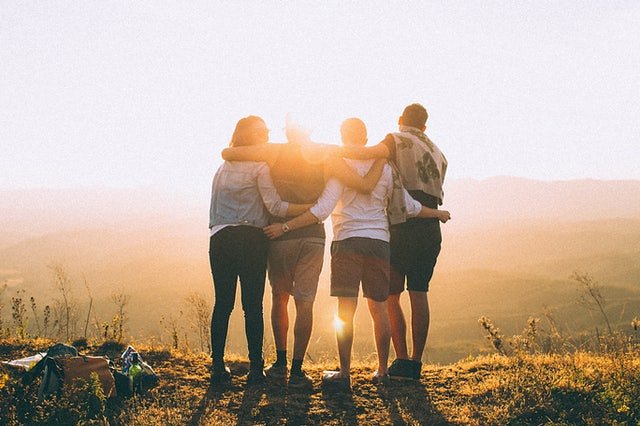 Latem ciężko zorganizować wypad integracyjny dla całego zespołu ze względu na liczne urlopy i wyjazdy pracowników. Nie chcemy przecież wybrać się na wyjazd z wybrakowanym zespołem, bowiem celem każdego wyjazdu firmowego jest między innymi integracja wszystkich pracowników! Dlatego też impreza integracyjna w plenerze w pierwszych tygodniach jesieni to doskonały plan!Impreza integracyjna w plenerze - czas na zabawę!Impreza integracyjna w plenerze z zabawami w lesie czy też w przestrzeni przynależnej do ośrodka czy hotelu, gdzie planujemy się zatrzymać to jedna z opcji na wyjazd dla całej firmy czy też konkretnego działu. Nie wiesz jak zorganizować takowy wypad? Możesz skorzystać z pomocy firmy zewnętrznej. Szczególnie polecamy usługi argencji eventowej z Krakowa - Hula Events. Sprawdź ich realizacje, odwiedzając oficjalną stronę firmy i zorganizuj zabawe dla firmy, która szczególnie po wielomiesięcznej pracy zdalnej może okazać się zabawienna dla morali.